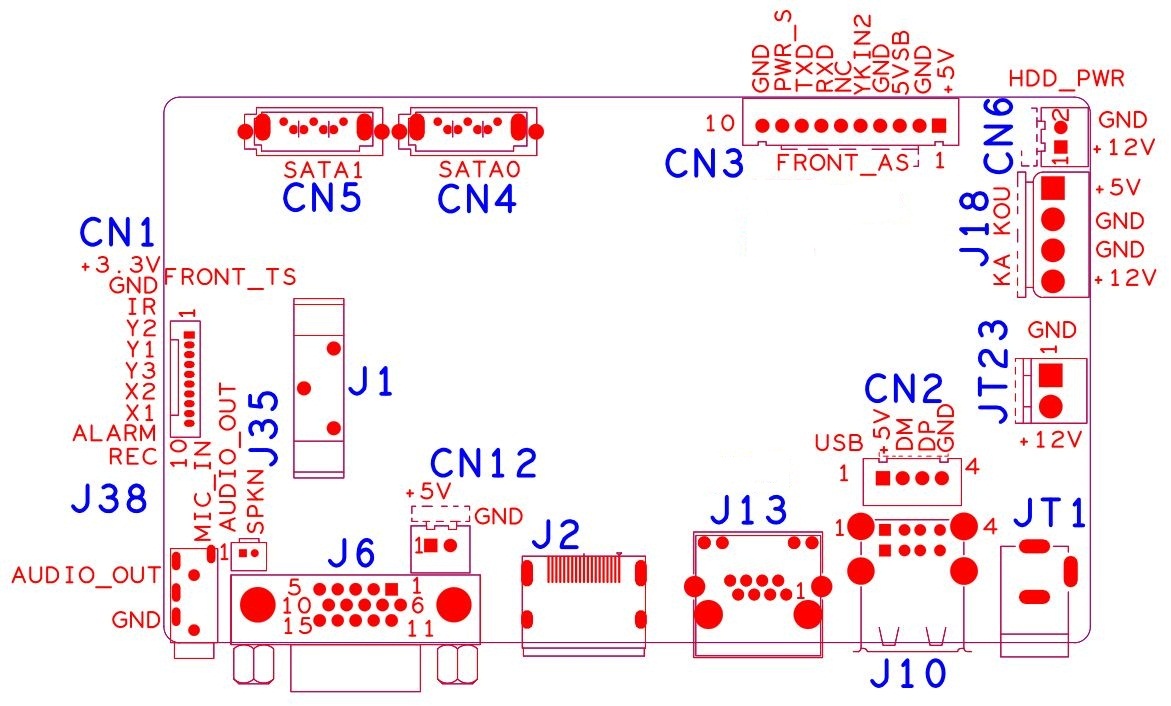 本接口说明对应型号:NBD8032RA-UL-V2代号功能描述接口定义接口定义接口定义接口定义CN1不带单片机前面板扩展座子（更新为1.25*10P）1:+3.32:GND3:IR4:COL25:COL16:ROW27:COL38:ROW19:ALARM10:RECCN5SATA接口CN4SATA接口CN3带单片机前面板扩展座子1:+52:GND3:+5_STB4:GND5:NC6:NC7:RXD_FRONT8:TX_FRONT9:PWR_S10:GNDCN6风扇电源座子1:+122:GNDJ18硬盘电源座子1:+52:GND3:GND4:+12JT2312V电源输入接口(预留POE扩展)JT112V电源输入接口J102USB组合接口CN2USB扩展座子J13RJ45网口J2HDMI接口J6VGA接口CN125V输出2PIN扩展座(预留)J35喇叭扩展座（预留，可接喇叭）J9音频3.5mm输入输出接口J1CR2032电池接口座子